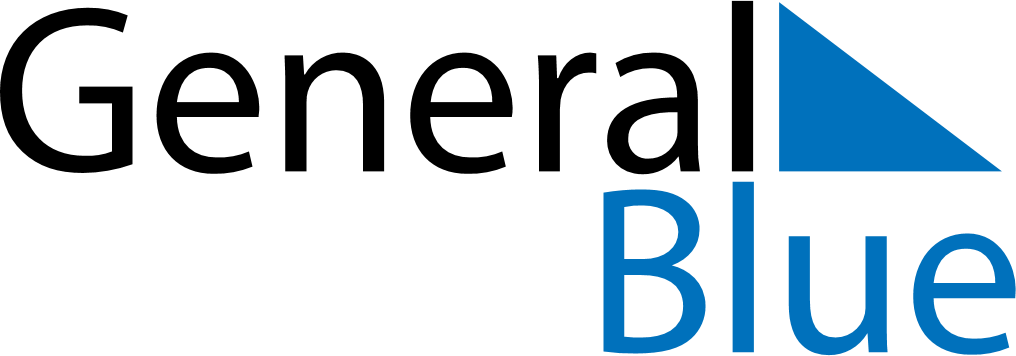 August 2024August 2024August 2024August 2024August 2024August 2024Batsfjord, Troms og Finnmark, NorwayBatsfjord, Troms og Finnmark, NorwayBatsfjord, Troms og Finnmark, NorwayBatsfjord, Troms og Finnmark, NorwayBatsfjord, Troms og Finnmark, NorwayBatsfjord, Troms og Finnmark, NorwaySunday Monday Tuesday Wednesday Thursday Friday Saturday 1 2 3 Sunrise: 1:06 AM Sunset: 11:08 PM Daylight: 22 hours and 2 minutes. Sunrise: 1:17 AM Sunset: 10:57 PM Daylight: 21 hours and 39 minutes. Sunrise: 1:27 AM Sunset: 10:46 PM Daylight: 21 hours and 18 minutes. 4 5 6 7 8 9 10 Sunrise: 1:36 AM Sunset: 10:37 PM Daylight: 21 hours and 0 minutes. Sunrise: 1:45 AM Sunset: 10:29 PM Daylight: 20 hours and 43 minutes. Sunrise: 1:53 AM Sunset: 10:20 PM Daylight: 20 hours and 27 minutes. Sunrise: 2:00 AM Sunset: 10:13 PM Daylight: 20 hours and 12 minutes. Sunrise: 2:07 AM Sunset: 10:06 PM Daylight: 19 hours and 58 minutes. Sunrise: 2:14 AM Sunset: 9:59 PM Daylight: 19 hours and 44 minutes. Sunrise: 2:20 AM Sunset: 9:52 PM Daylight: 19 hours and 31 minutes. 11 12 13 14 15 16 17 Sunrise: 2:27 AM Sunset: 9:45 PM Daylight: 19 hours and 18 minutes. Sunrise: 2:33 AM Sunset: 9:39 PM Daylight: 19 hours and 6 minutes. Sunrise: 2:39 AM Sunset: 9:32 PM Daylight: 18 hours and 53 minutes. Sunrise: 2:44 AM Sunset: 9:26 PM Daylight: 18 hours and 41 minutes. Sunrise: 2:50 AM Sunset: 9:20 PM Daylight: 18 hours and 30 minutes. Sunrise: 2:55 AM Sunset: 9:14 PM Daylight: 18 hours and 18 minutes. Sunrise: 3:01 AM Sunset: 9:09 PM Daylight: 18 hours and 7 minutes. 18 19 20 21 22 23 24 Sunrise: 3:06 AM Sunset: 9:03 PM Daylight: 17 hours and 56 minutes. Sunrise: 3:11 AM Sunset: 8:57 PM Daylight: 17 hours and 45 minutes. Sunrise: 3:16 AM Sunset: 8:52 PM Daylight: 17 hours and 35 minutes. Sunrise: 3:22 AM Sunset: 8:46 PM Daylight: 17 hours and 24 minutes. Sunrise: 3:26 AM Sunset: 8:41 PM Daylight: 17 hours and 14 minutes. Sunrise: 3:31 AM Sunset: 8:35 PM Daylight: 17 hours and 3 minutes. Sunrise: 3:36 AM Sunset: 8:30 PM Daylight: 16 hours and 53 minutes. 25 26 27 28 29 30 31 Sunrise: 3:41 AM Sunset: 8:25 PM Daylight: 16 hours and 43 minutes. Sunrise: 3:46 AM Sunset: 8:19 PM Daylight: 16 hours and 33 minutes. Sunrise: 3:50 AM Sunset: 8:14 PM Daylight: 16 hours and 23 minutes. Sunrise: 3:55 AM Sunset: 8:09 PM Daylight: 16 hours and 13 minutes. Sunrise: 3:59 AM Sunset: 8:04 PM Daylight: 16 hours and 4 minutes. Sunrise: 4:04 AM Sunset: 7:59 PM Daylight: 15 hours and 54 minutes. Sunrise: 4:08 AM Sunset: 7:53 PM Daylight: 15 hours and 44 minutes. 